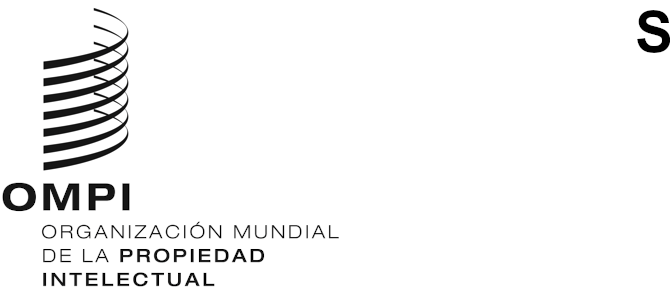 A/60/1 PROV.ORIGINAL: INGLÉSfecha: 6 DE MARZO DE 2020Asambleas de los Estados miembros de la OMPISexagésima serie de reuniones
Ginebra, 7 y 8 de mayo de 2020PROYECTO DEL ORDEN DEL DÍA CONSOLIDADO*preparado por el director generalApertura de la serie de reunionesAprobación del orden del díaVéase el presente documento.Designación del director generalVéanse los documentos A/60/2 y WO/GA/52/1.Aprobación del informeClausura de la serie de reuniones[Fin del documento]